Sycamore Creek Elementary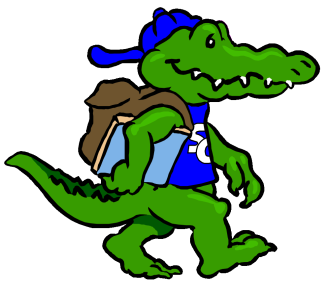 Staff ProfileName:   Angela ScottName:   Angela ScottGrade: 1st Favorite Color?Lime green and hot pinkLime green and hot pinkFavorite Flower?Gerber DaisyGerber DaisyFavorite Food?Mac n cheese, cheeseburgers, chicken fingers, pizza and pizza logs Mac n cheese, cheeseburgers, chicken fingers, pizza and pizza logs Favorite Fruit?Strawberries, apples, watermelon, cantaloupe, peaches, pears, and blueberries  Strawberries, apples, watermelon, cantaloupe, peaches, pears, and blueberries  Favorite Drink?Crystal Light Strawberry packets and Dr.PepperCrystal Light Strawberry packets and Dr.PepperFavorite Dessert?Chocolate chip cookies, ice cream, ice cream cakeChocolate chip cookies, ice cream, ice cream cakeDo you like Candy?  (What kind?)Kit Kats, m&ms, Skittles, Necco’sKit Kats, m&ms, Skittles, Necco’sFavorite Restaurant?Chick-fil-et, Jason’s Deli, Subway, Maggiano’sChick-fil-et, Jason’s Deli, Subway, Maggiano’sFavorite Store?Target, Hobby Lobby, AC Moore, Michaels, WalmartTarget, Hobby Lobby, AC Moore, Michaels, WalmartIf you could receive a gift card, what store would you like?Target, Hobby Lobby, AC Moore, Michaels, Teachers Pay TeachersTarget, Hobby Lobby, AC Moore, Michaels, Teachers Pay TeachersHobbies?Camping, hanging with my lil fam, arts and crafts, finding neat lessons for classCamping, hanging with my lil fam, arts and crafts, finding neat lessons for classItems Needed for Our ClassroomItems Needed for Our ClassroomItems Needed for Our ClassroomPastel/Neon colored cardstockPastel/Neon colored cardstockPastel/Neon colored copy paperCandy for class storeCandy for class storeArt suppliesThemed sticker booksThemed sticker booksShipping labelsColored ink HP97Colored ink HP97Sheet protectors